ANAMUR İSKELESİ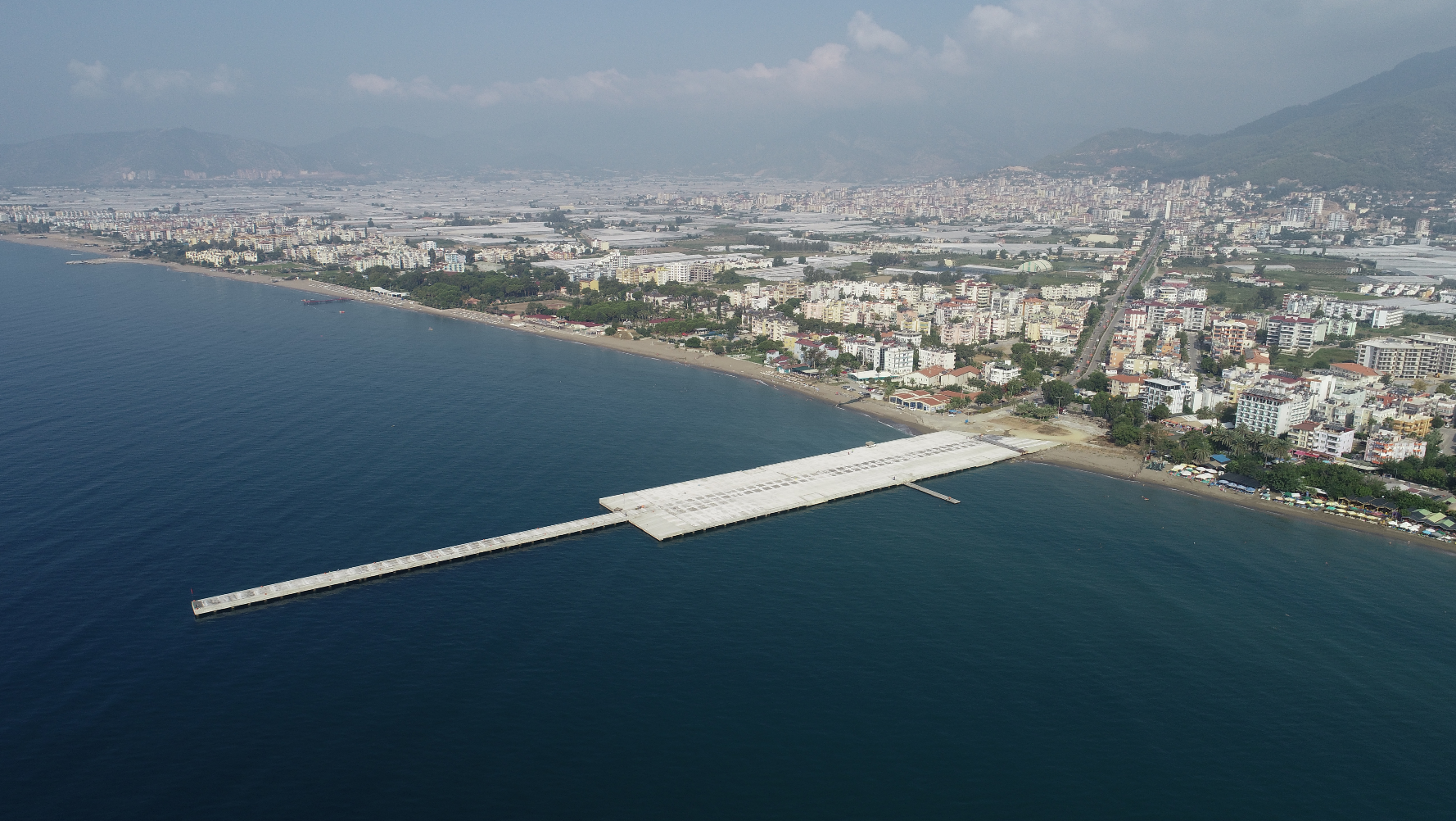 Proje bedeli 			: 43.010.000 TLBaşlangıç - Bitiş		:17/03/2017-20/10/2019 Teknik Özellikler  		: 7,5 m x 150 m Yanaşma İskelesi				 49,5 m x 200 m Yaklaşım İskelesi				 3 m x 30 m Deniz Uçağı Yanaşma İskelesi   